Na temelju članka 53. Poslovnika Gradskog vijeća Grada Svetog Ivana Zeline (“Zelinske novine”, br. 7/21, 34/21) sazivam 6. sjednicu Gradskog vijeća Grada Svetog Ivana Zeline, koja će biti održana u utorak, 03. svibnja 2022. godine u Gradskoj vijećnici s početkom u 19,00 sati.Za sjednicu predlažem sljedećiDNEVNI RED1. Rasprava o aktualnoj situaciji u „Zelinskim komunalijama“ d.o.o.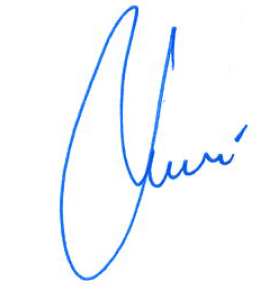 REPUBLIKA HRVATSKAZAGREBAČKA ŽUPANIJAGRAD SVETI IVAN ZELINAGRADSKO VIJEĆE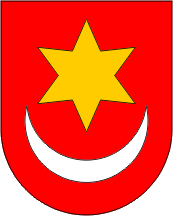 REPUBLIKA HRVATSKAZAGREBAČKA ŽUPANIJAGRAD SVETI IVAN ZELINAGRADSKO VIJEĆEKLASA: 024-02/22-01/02URBROJ: 238-30-01/01-22-2Sveti Ivan Zelina,  25. travnja  2022.KLASA: 024-02/22-01/02URBROJ: 238-30-01/01-22-2Sveti Ivan Zelina,  25. travnja  2022.PREDSJEDNIK GRADSKOG VIJEĆAGRADA SV. IVANA ZELINEDarko Bistrički, struc.spec.ing.građ.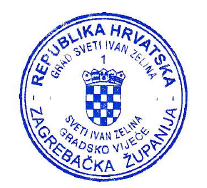 